Österreichischer Widderclub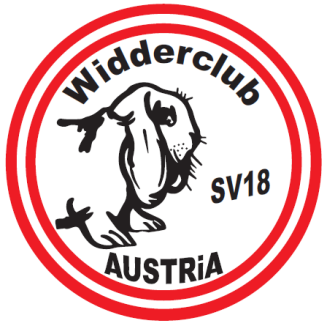 SV 18www.widderclub.atBEITRITTSERKLÄRUNGBEITRITTSERKLÄRUNGIch bewerbe mich um Aufnahme als Mitglied des Österreichischen Widderclubs:Ich bewerbe mich um Aufnahme als Mitglied des Österreichischen Widderclubs:Familienname:Vorname:Titel:Geburtsdatum:Geburtsort:Staatsbürgerschaft:Postleitzahl / Wohnort:Straße:Telefon:E-Mail:Mitgliedsvereine:Rassen:Beitrittsdatum:Die Mitgliedschaft dauert mindestens 1 Jahr und verlängert sich jeweils um ein weiteres Jahr, wenn nicht bis zum 31.10. des lfd. Jahres schriftlich die Mitgliedschaft zum Ende des Kalenderjahres gekündigt wird.Die Mitgliedschaft dauert mindestens 1 Jahr und verlängert sich jeweils um ein weiteres Jahr, wenn nicht bis zum 31.10. des lfd. Jahres schriftlich die Mitgliedschaft zum Ende des Kalenderjahres gekündigt wird...................................................................................Datum, Unterschrift..................................................................................Datum, UnterschriftBitte das vollständig ausgefüllte Formular an ein Vorstandsmitglied übermitteln oder einscannen und per E-Mail an "office@widderclub.at" sendenBitte das vollständig ausgefüllte Formular an ein Vorstandsmitglied übermitteln oder einscannen und per E-Mail an "office@widderclub.at" senden